Тема урока:  Подземные воды – важная часть гидросферы?Тип урока:  комбинированныйФорма урока:  урок-диалог  Цель урока:  Формирование представления о подземных водах как о части системы - гидросферы.Задачи урока: Образовательная: узнать как образуются подземные воды; познакомиться с их видами и условиями залегания; узнать каково значение подземных вод в природе и  для  человека; учиться бережному отношению к природе.Развивающая задача: Развитие умения анализировать и на основе анализа строить гипотезы, выводы, доказательства.Воспитательная: Воспитание патриотизма, уважительного  отношения к истории своей малой Родины.Показать необходимость охраны внутренних вод;Поддерживать осознание причастности каждого школьника в результат совместной учебной деятельности. Умение работать самостоятельно, в парах, группах. Средства обучения, в том числе ЭОРКоллекция горных пород , химические стаканы , мультимедийный проектор, компьютер, лист самоконтроля  и   творческими заданиями.Планируемые результаты (в соответствии с ФГОС)Личностные:  Понимание важность  подземных вод, как одной из составляющих частей гидросферы  (часть  системы).Понимание, что подземные воды  подвержены   влиянию    человека.Воспитание патриотизма, чувства ответственности , чувства товарищества.Метапредметные :Развитие умения определять понятия.Выявлять причинно-следственные связи. Развитие умения работать индивидуально и в группе.Развитие творческих способностей через выполнение самостоятельной  работы.Предметные :Умение объяснять условия залегания и свойства подземных вод.Определять подземные воды как часть системы. Находить черты сходства, связи с другими частями гидросферы и оболочками Земли.Умение объяснять характер взаимного влияния подземных вод  и человека друг на друга.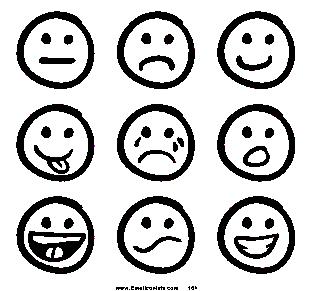                   Тема урока « Подземные воды – часть гидросферы? »Лист самоконтроля________________                     ____________________                _________________        					                      /фамилия имя /   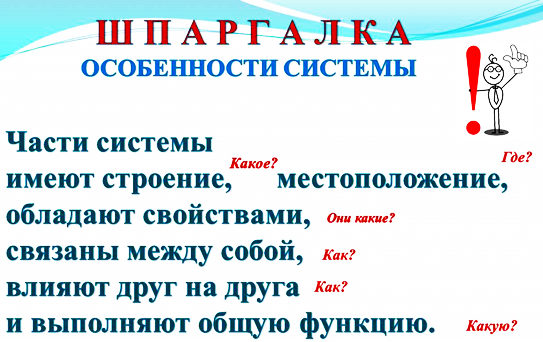 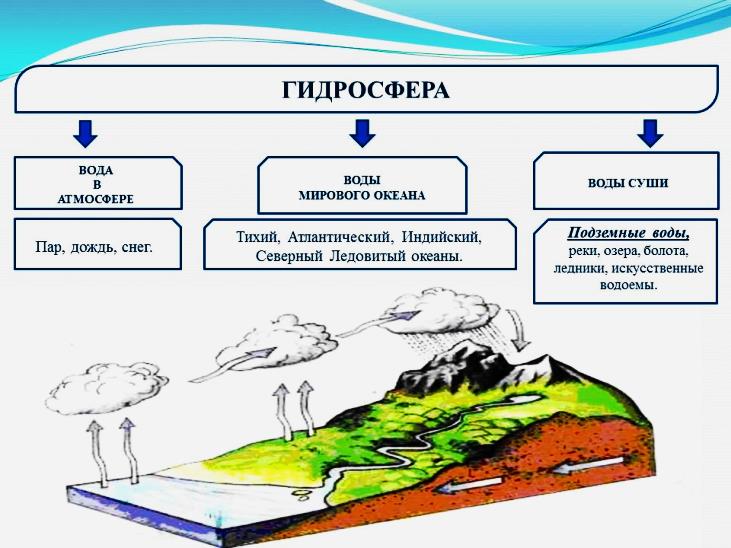 Задание 1. Соедини стрелочками  определения понятия и пример.Задание 2.  Рассмотрите внимательно изображение, ответьте на вопросы.  Сюрприз-минутка юного краеведа! 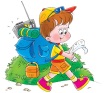   ход урока  детиучитель  1. Оргмомент.-приветствие- знакомство.- тема  урока2. Проверка знаний- Найдите в теме урока понятие, с которым вы уже хорошо знакомы.  - что такое гидросфера?- что входит в состав гидросферы?-Гидросфера.-водная оболочка Земли.-вода в атмосфере, воды Мирового океана и воды суши.Фронтальный опрос(слайд №2)3. Постановка целей  и задач-Вы сказали, что подземные воды являются частью вод суши и частью гидросферы, значит они являются частью водной системы? -В чем особенность понятия система? Когда мы говорим: «это - система!»  -Значит, сегодня какая будут цель нашей работы?Части системы имеют строение, обладают свойствами, связаны между собой, влияют друг на друга и выполняют общую функцию.- определить подземные воды как часть системы, выяснить особенности строения, свойства, связь с другими частями гидросферы и функцию.Беседа по наводящим вопросам(слайд №3)Постановка цели учащимися.4. Изучение нового материала.-Сформулируйте определение понятия  «подземные воды».-  Воды, находящиеся в земной коре, называют подземными водами.- А  как она туда проникла ? - Какие условия необходимы для образования подземных вод?- Перед нами   три стакана, три воронки,  три разные горные породы. В воронке № 1 – глина, 2 - песок, № 3 – гравий - Как вы думаете,  какой опыт  я хочу провести? Сделайте предположение, что я могу увидеть? Наливаем одновременно во все воронки воду.- Что мы наблюдаем? - Какой вывод мы можем сделать? - От чего зависит скорость прохождения воды сквозь горные породы?  - Как назвать горные породы, через которые вода проницает?- А горные породы, которые не пропускают воду - Составьте определение понятия «водопроницаемые породы» и «водонепроницаемые или водоупорные»- выполним задание №1 - проверим результат работы.  Прочитайте, как вы составили определение понятия «водопроницаемые породы» и «водонепроницаемые или водоупорные».-проверим,  верно ли вы составили определения понятий. Те пары, чьи ответы совпали с ответами на слайде, пожмите друг другу руки. Остальные не расстраиваемся, работаем дальше.-Есть горные породы, которые растворяются водой, их называют-  легкорастворимые породы. И тогда в земной коре образуются коридоры, пещеры, а в некоторых из них есть даже озера и реки. В таких пещера с потолка свисают сосульки из гипса, их называют сталактиты. А с пола пещеры вверх растет сталагмит. Такое явление встречается в Уральских горах.- Как мы уже знаем, на поверхности земли есть осадочные породы различной водопроницаемости. Очень часто  водопроницаемы и водоупорные слои чередуются.-Что получится в результате такого чередования? - выполните задание №2 на листе самоконтроля- проверка задания№2- Подземные воды отличаются по своим характеристикам. Посовещайтесь, назовите признаки, характеризующие подземные воды.- Проверка ответов по слайду.- Подумайте и скажите, где и как человек может использовать свойства  подземные воды?-Подземные воды – воды суши, находящиеся под землей. - в земной коре- просочилась - Атмосферные осадки в достаточном количестве. Способность горных пород пропускать воду.-С одинаковой ли скоростью проникает вода через горные  породы.- Глина воду не пропускает -Есть горные породы, которые пропускают воду, а есть, которые её задерживают.-От количества и размеров трещин и пор в горной породе.- водопроницаемые - водонепроницаемые или водоупорные.-в земной коре будут встречаться места, где вода будет просачиваться через водопроницаемый слой и места, где вода будет накапливаться над водоупорным слоем.-строение и местоположение  подземных вод .Ответы учащихся.Беседа по наводящим вопросамПредположение (гипотеза)Проведение опытаЭврическая беседаРабота в парахРабота с листом самоконтроляВзаимопроверка пар.Самопроверка  (слайд №4)Рассказ учителя.  (слайд №5)Беседа по наводящим вопросамПроблемный вопросРабота в парах задание №2 на листе самоконтроляФронтальный опрос (слайд  № 6)Работа в группах по 4 человекаПроверка работы по слайду  (слайд №7)Фронтальный опросОбсуждение (слайд № 8)5.  Закрепление - И так, давайте обратимся к листу самоконтроля.  ШПАРГАЛКАОтветьте  на вопросы шпаргалки.-Можем ли мы утверждать, что подземные воды являются важной частью гидросферы?- Назовите признаки, по которым мы можем  сказать, что подземные воды – часть системы.- С какими оболочками Земли связаны подземные воды?-А раз уж подземные воды так важны, значит, мы должны к ним относиться по –особенному?  Посмотрите лист с  творческими заданиями.. Ответы учащихсяФронтальный опросБеседаИнструктаж по выполнению домашнего задания.6. Подведение итогов- напишите на листе самоконтроля свою фамилию и имя.-оцените участие вашего соседа в работе на уроке. Поставьте смайлик  своему соседу в первой рамке.- Оцените свою работу на уроке и поставьте оценку-смайлик себе сами во второй рамке.- Оцените и  мою работу смайликом. Если тема была вам понятна, было интересно работать  и  вы узнали новое на уроке – поставьте       Если вы ничего не узнали нового и вам было на уроке не комфортно поставьте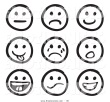 А если вам все равно – поставьте 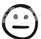 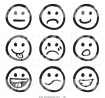 Работа в парах./проверка/Самооценка.7 Домашнее задание* 22 стр.83-86. рис.56 , 57 зарисовать в тетрадь.  Объясните понятия, выделенные в тексте жирным шрифтом.Творческое задание (по желанию)Горные породы  пропускающие водулегкорастворимые породыглина,  гранитГорные породы, которые легко растворяются водойводопроницаемыегипс, соль, мел, известняк Горные породы, которые не пропускают водуводонепроницаемые или водоупорныегравий, галька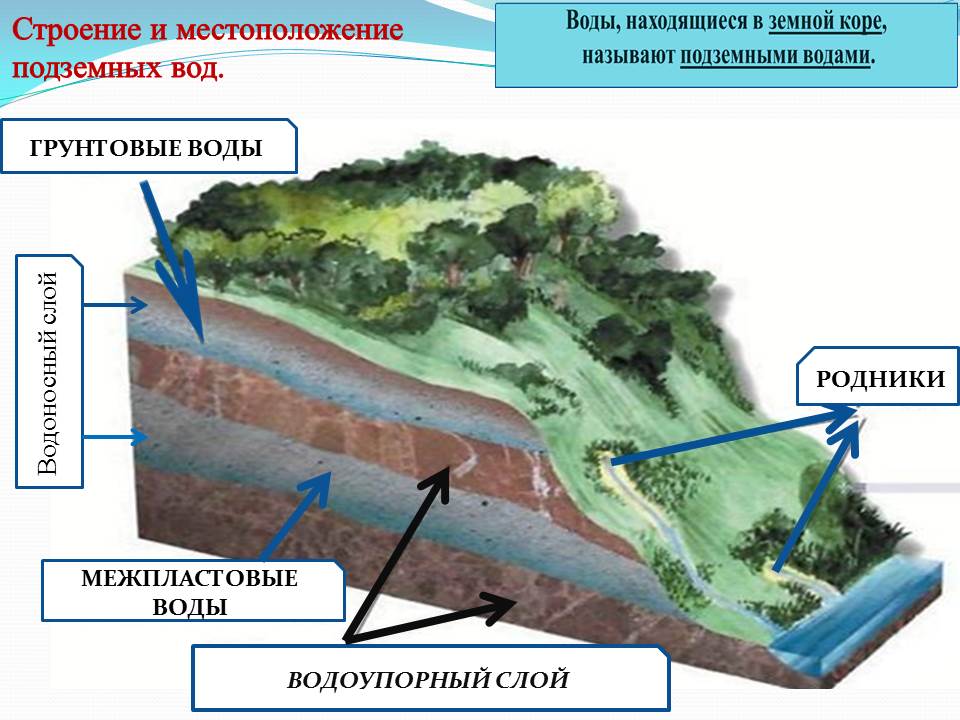 - Что изображено на слайде?- Где расположены  грунтовые воды?- Что находится между двумя водоупорными слоями? - Что такое водоносный слой?-Можно ли в природе увидеть выход подземных вод? 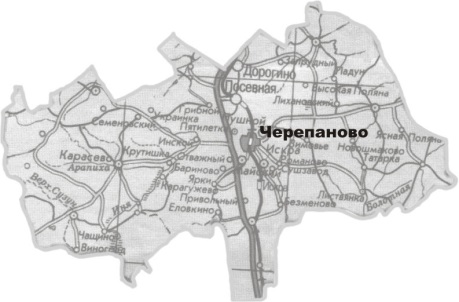              Черепановский район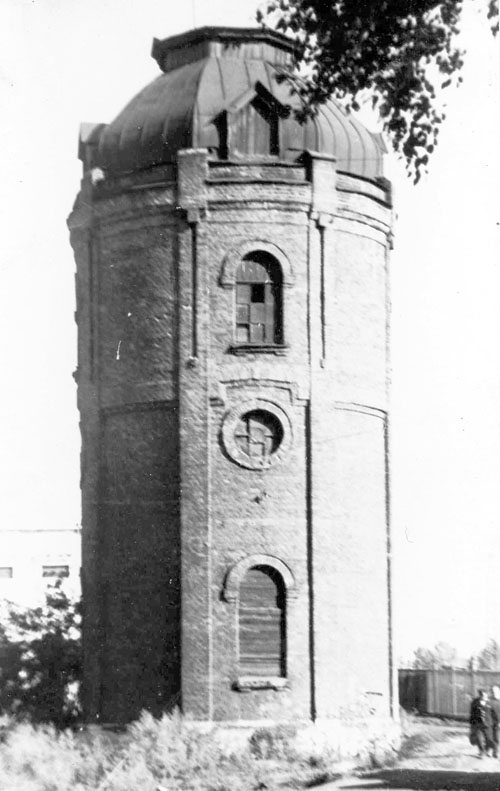 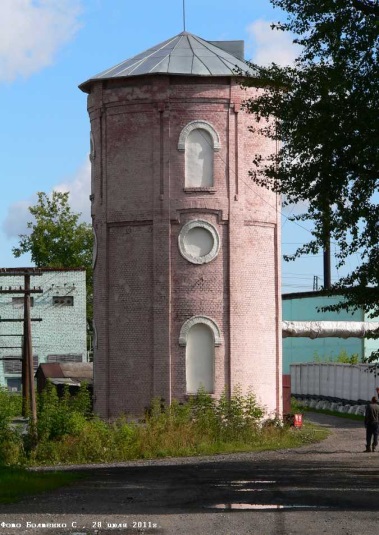 1915 год                  2014годгород ЧерепановоВ Черепановском районе 273 артезианских скважины, они добывают воду с глубины от 18 до 102 метров, но в самом городе подземные воды настолько близко расположены к поверхности, что  весной (после таянья снега) и в начале  лета верховодку можно наблюдать в колодцах и в погребах частного сектора.* Если водоносный слой находится очень близко к поверхности, то уровень грунтовых вод поднимается вверх, такой слой называют - верховодка.Первую водонапорную башню в Черепаново построили в 1915 году при строительстве вокзала. Сейчас в городе 25 скважины, они обеспечивают водой население и предприятияВоды, находящиеся вземной коре,называютподземными водами.Горные породыпропускающие воду  водопроницаемыми/песок, гравий, галька/называютГорные породы,называюткоторые не пропускают водукоторые не пропускают водуводонепроницаемыеили водоупорные./глина,  гранит/Горные породы,/гипс, соль, мел, известняк//гипс, соль, мел, известняк/которые легко растворяются водой,которые легко растворяются водой,их называют легкорастворимые породы.их называют легкорастворимые породы.Воды, находящиеся вземной коре,называютподземными водами.Горные породыпропускающие воду  водопроницаемыми/песок, гравий, галька/называютГорные породы,называюткоторые не пропускают водукоторые не пропускают водуводонепроницаемыеили водоупорные./глина,  гранит/Горные породы,/гипс, соль, мел, известняк//гипс, соль, мел, известняк/которые легко растворяются водой,которые легко растворяются водой,их называют легкорастворимые породы.их называют легкорастворимые породы.